RESPONSE FORM - TPAC Stakeholder Forum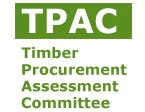 STIPRespondentRespondentName:Tom GerritzenOrganisation:Timmerfabriek A. Gerritzen en Zonen B.V.Country:NetherlandsDate:26 July 2019Chain of Custody (CoC)Chain of Custody (CoC)Chain of Custody systemP 1. A Chain of Custody (CoC) must be in place from the forest unit of origin to the final point of sale, which provides a link between the certified material in the product or product line and certified forest units. No. But then a Chain of Custody is only necessary up until the point where the next Entity chooses to buy certified only. That Entity – and any STIP-certified next Entity – guarantees certification (sustainability and legality) of the products and/or materials. In other words: this requirement is outdated and has been needing revision for quite some time now.No. But then a Chain of Custody is only necessary up until the point where the next Entity chooses to buy certified only. That Entity – and any STIP-certified next Entity – guarantees certification (sustainability and legality) of the products and/or materials. In other words: this requirement is outdated and has been needing revision for quite some time now.Chain of Custody group certificationP 2. If Group certification of the CoC is allowed, the standard must require that the group as whole must comply with the same requirements which are posed on individual companies. N/AN/ALogos and labelsP 3. Logos and labels that belong to the certification system and occur on products and documents shall have an unambiguous meaning and shall be applied in accordance with the rules established by the certification system. Yes. And it would be very helpful for identification and brand awareness purposes if the STIP organisation wouldn’t be forced to change its logo with every whim of the chiefs of certain CoC-certification schemes.Yes. And it would be very helpful for identification and brand awareness purposes if the STIP organisation wouldn’t be forced to change its logo with every whim of the chiefs of certain CoC-certification schemes.Development, Application and Management of certification systems (DAM)Development, Application and Management of certification systems (DAM)Standard developmentP 1. The process of standard development and the standard itself shall fulfil the requirements as established by international umbrella organisations (such as ISO and ISEAL). System managerP 2. The certification system shall be managed by a legal entity (system manager). The tasks and responsibilities shall be clearly distributed among the organisations, which form an organisational and/or functional part of the system. Decision-making bodies and objection proceduresP 3. Decision-making bodies shall reflect the interests of stakeholders and shall provide for adequate procedures for objection and appeal regarding the decisions made and the functioning of the decision-making bodies. Certification bodies and proceduresP 4. Certification bodies shall be independent and shall be competent to assess sustainable forest management and the chain of custody system. AccreditationP 5. The accreditation agencies that grant the accreditations for certification of sustainable forest management and/or the chain of custody shall be competent and independent, national or international organisations that are preferably member of the IAF. General commentsIt is beyond me why this form is available solely in English. I would think that most – if not all – stakeholders are Dutch organisations. If TPAC is serious about getting feedback it should provide this form in Dutch. Really.Ever since my company got STIP-certified it has been much simpler to procure certified wood from a wider variety of suppliers and ensuring that we produce only products made of 100% legal and sustainable wood.Not having a STIP-certificate, and therefore potentially also using illegal wood, essentially means a company is – at best – only partially interested in creating a world where forests are used in a sustainable way.